Załącznik nr 5 do SWZOświadczenie w zakresie braku podstaw wykluczeniadotyczy: przetargu nieograniczonego pn.:Dostawy i usługi związane z realizacją projektu grantowego „Cyfrowa Gmina” współfinansowanego ze środków Europejskiego Funduszu Rozwoju Regionalnego w ramach Programu Operacyjnego Polska Cyfrowa na lata 2014-2020, Osi Priorytetowej V. Rozwój cyfrowy JST oraz wzmocnienie cyfrowej odporności na zagrożenia - REACT-EU, Działanie 5.1 Rozwój cyfrowy JST oraz wzmocnienie cyfrowej odporności na zagrożenia1. ZAMAWIAJĄCY:Miasto Tarnobrzeg reprezentowane przez Prezydenta Miasta Tarnobrzega zwane dalej „Zamawiającym”ul. Kościuszki 32, 39-400 Tarnobrzeg2. WYKONAWCA:Niniejsza oferta zostaje złożona przez: 						*dodać dodatkowe wiersze, w przypadku Wykonawców wspólnie ubiegających się o zamówienie, w zależności od liczby Wykonawców tworzących KonsorcjumUwaga: formularz winien być opatrzony kwalifikowanym podpisem elektronicznym osoby upoważnionej do reprezentowania Wykonawcy.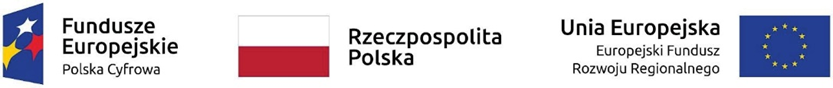 Sfinansowano w ramach reakcji Unii na pandemię COVID-19/dokument składany na wezwanie Zamawiającego zgodnie z art. 126 ust. 1ustawy Pzp/Lp.Nazwa(y) Wykonawcy(ów)Adres(y) Wykonawcy(ów)OŚWIADCZAM(Y) :o braku przynależności do tej samej grupy kapitałowej w rozumieniu ustawy z dnia 16 lutego 2007 r. o ochronie konkurencji i konsumentów (Dz. U. z 2020 r. poz. 1076 i 1086), z innym wykonawcą, który złożył odrębną ofertę / o przynależności do tej samej grupy kapitałowej* (art. 108 ust. 1 pkt 5 ustawy). W przypadku przynależenia do tej samej grupy kapitałowej Wykonawca winien dołączyć dokumenty lub informacje potwierdzające przygotowanie oferty, niezależnie od innego Wykonawcy należącego do tej samej grupy kapitałowej.o aktualności informacji zawartych w oświadczeniu, o którym mowa w art. 125 ust. 1 ustawy, w zakresie podstaw wykluczenia z postępowania wskazanych przez Zamawiającego,                o których mowa w : art. 108 ust. 1 pkt 3 ustawy,art. 108 ust. 1 pkt 4 ustawy, dotyczących orzeczenia zakazu ubiegania się o zamówienie publiczne tytułem środka zapobiegawczego,art. 108 ust. 1 pkt 5 ustawy, dotyczących zawarcia z innymi wykonawcami porozumienia mającego na celu zakłócenie konkurencji,art. 108 ust. 1 pkt 6 ustawy.*-niepotrzebne skreślić ……………………………miejscowość i data